Fiche d’inscription marché d’artisans / vide grenier Dimanche 23 Juin 2024 LES TERNES 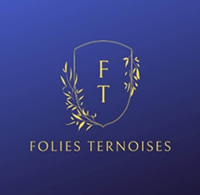 L’association Folies Ternoises organise une journée vide grenier / marché d’artisans le dimanche 23 Juin 2024.Tout au long de la journée nous proposons diverses animations, vente de pains et de brioches, concours de pétanque. Une buvette ainsi qu’une restauration rapide sera proposée toute la journée. Merci de renseigner les informations ci-dessous et de nous faire parvenir  cette fiche d’inscription à l’adresse mail suivante : foliesternoises@gmail.com. Pour toutes questions supplémentaires vous pouvez nous contacter au 07-87-00-40-06. Retrouvez nous sur la page Facebook ou Instagram : Folies Ternoises  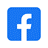 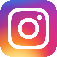 Nom de l’entreprise / association/ personnes : Nature de l’exposition : N° de téléphone : Adresse mail : Taille du stand (nombre de mètres, nombre de table) :   Avez-vous un barnum ?    			□ oui 			□ non Avez-vous besoin de l’électricité ?		□ oui 			□ non Avez-vous besoin d’autre chose ? Nous vous demanderons une participation de 5€ par stand.L’association Folies Ternoises vous remercie. 